Year 4 Reading Assessment Sheet Child’s Name__________________________________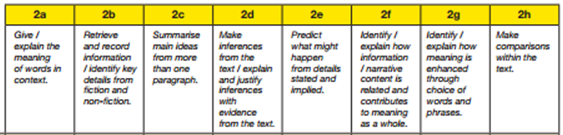 Working TowardsWord ReadingI can use the context of the sentence to read unfamiliar words.ComprehensionI engage actively in book discussionI can predict what might happen from details stated and implied based on content and simple themes/ text types  Working AtWord ReadingI can self-correct consistently.I can read simple chapter books independently and silently.Comprehension I can read for a range of purposes independently.I can discuss words and phrases that engage the reader.I can respond to reading in a written form.I can complete books.I can draw inferences such as characters’ feelings, thoughts and motives from their action. I can ask and answer questions to improve understanding of a text.I can identify main ideas drawn from more than one paragraph and summarise these.I can identify language, structural and presentational features of texts and discuss how they contribute to the meaning.I am beginning to make connections between texts.I am beginning to identify conventions of different types of writing.Greater DepthComprehension I can draw inferences and justify with evidence from the text or life experience.I can justify predictions with evidence.I can give extended explanations of the impact of language choices on meaning.I can comment on the use of conventions in different types of writing.